Before we consider Run-on Sentences, REMEMBER:SENTENCE - S+V ;  Complete thought.There are 4 types of Sentences by Structure: SimpleCompoundComplexComplex Compound (Compound Complex)To Structure the Sentences into the 4 types, we need CLAUSES and CONJUNCTIONS / PUNCTUATION:____________CLAUSES: S+V ;  Complete thought or Incomplete thought.Independent  (S+V ;  Complete thought)Dependent     (S+V ;  Incomplete thought)CONJUNCTIONS connect Words, Phrases, Clauses, Sentences, ParagraphsCoordinating ConjunctionsSubordinating ConjunctionsTransitional (Adverbial) ConjunctionsPUNCTUATION – the correct use of comma (,) and Semi-colon (;) ____________________________RUN-ON SENTENCES are 2 sentences (Independent Clauses) that are joined with no conjunction and/or punctuation OR with wrong use of a conjunction and/or punctuation.Think of Run-ons as Grammar Accidents where 2 Clauses are smashed in together.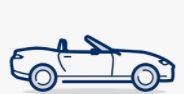 This will happen if there is NOT enough space in between them, and the “space” in grammar refers to Conjunction and Punctuation.So, Run-ons are WRONG; and we should AVOID Run-ons or know how to correct them.There are 2 types Run-ons: Fused and Comma SpliceFused Run-ons are when 2 Independent Clauses are smashed together with no conjunction and/or punctuationComma Splice refers to when 2 Independent Clauses are separated ONLY with a comma, but comma is not a strong punctuation to be used alone to connect 2 Independent Clauses, it should be used with a conjunction. Therefore, we say comma-splice as using only a comma, will only splice but not join 2 clauses into a sentence. EXAMPLES:Today, many people sell products over the Internet they are making impressive profits. (Fused)     Today, many people sell products over the Internet , they are making impressive profits. (Comma Splice)Both of these sentences are Run-ons which means are INCORRECT!How to CORRCT OPTIONS OF RUN- ONSTo correct Run-ons, you should know the Types of Sentences by structure (Simple, Compound, Complex sentences) and know the correct use of Conjunctions and Punctuation!Simple sentence (make 2 simple sentences) Today, many people sell products over the Internet.    They are making impressive profitsCompound Sentence (use any of the 3 ways that makes a compound sentence)Today, many people sell products over the Internet, and they are making impressive profitsToday, many people sell products over the Internet; consequently,  they are making impressive profits.
Today many people sell products over the Internet; they are making impressive profits.Complex Sentence        Although the semester is almost over, the teacher doesn’t know my name.Or:  The teacher doesn’t know my name although the semester is almost over.)_____________________________________________TEST Sample: Find the correct option(s):Today, many people sell products over the Internet they are making impressive profits.Today, many people sell products over the Internet, they are making impressive profits.Today, many people sell products over the Internet and they are making impressive profits.Today, many people sell products over the Internet, and they are making impressive profits.Today, many people sell products over the Internet; they are making impressive profits.d) and e) options are correct; the others are Run-ons!